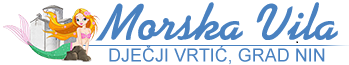                                                            Ulica dr. Franje Tuđmana 5, 23232 NIN                                                           Tel./fax. 023 264 196; www. vrtic-morska-vila.hr, OIB: 52231121132DJEČJI VRTIĆ „MORSKA VILA NIN         UPRAVNO VIJEĆEKLASA:  601-02/23-01/02URBROJ: 2198-10-08-02-23-16Nin, 29. studenoga  2023. godineZAPISNIKs  12.   sjednice  Upravnog vijeća Dječjeg vrtića „Morska vila“ Nin održane  u srijedu , 29. studenoga 2023. godine  s početkom u  14.00 sati u prostorijama Dječjeg vrtića „Morska vila“ Nin.Prisutne članice i članovi  Upravnog vijeća:Ines Jakovčević – predsjednica Upravnog vijećaLinda Maraš -  članIvica Stulić –   članToni Dražić – članIva Mustać – članica – zapisničarka na sjednici     Ostali prisutni:Irena Ćuk, ravnateljica  VrtićaDnevni red:Verifikacija Zapisnika s 11. sjednice Upravnog vijeća VrtićaRazmatranje i donošenje Prijedloga III. Izmjena i dopuna financijskog plana za 2023. godinuUsvajanje Financijskog izvješća za razdoblje od 01.01. do 30.09.2023. godineDonošenje II. izmjena i dopuna financijskog plana za 2023. godinu, nakon dobivene suglasnosti Osnivača (30.10.2023.)Usvajanje Pravilnika o provedbi postupka jednostavne nabaveUsvajanje Pravila za upravljanje dokumentarnim gradivom i Popis dokumentarnog gradiva DV Morska vila s rokovima čuvanjaDonošenje Odluke o  objavi natječaja za radno mjesto Pomoćnik za djecu s teškoćamau razvoju na određeno, puno radno vrijemeRaznoAd1.) Verifikacija Zapisnika s 11. sjednice Upravnog vijeća VrtićaNa Zapisnik s 9. sjednice Upravnog vijeća nema primjedbi te ja Zapisnik verificiran jednoglasno s pet glasova „ZA“.Zapisnik je verificiran jednoglasno s pet glasova „ZA“. Ad2.) Razmatranje i donošenje Prijedloga III. Izmjena i dopuna financijskog plana za 2023. godinuIzvjestiteljica: ravnateljicaNakon kraće rasprave jednoglasno s pet glasova „ZA“ donesen je Prijedlog III. Izmjena i dopuna financijskog plana za 2023. godinuAd3.) Usvajanje Financijskog izvješća za razdoblje od 01.01. do 30.09.2023. godineIzvjestiteljica: ravnateljicaJednoglasno s pet glasova „ZA“  doneseno Financijsko izvješće za razdoblje od 01.01. do 30.09.2023. godineAd4.) Donošenje II. izmjena i dopuna financijskog plana za 2023. godinu, nakon dobivene suglasnosti Osnivača (30.10.2023.)Izvjestiteljica: ravnateljicaNa temelju članka 42. Statuta Dječjeg vrtića Morska vila Nin , Prijedlog II. izmjena i dopuna financijskog plana za 2023. godinu donesen je na 11. sjednici Upravnog vijeća održanoj 02. listopada 2023. godine, te proslijeđen Osnivaču na usvajanje. Isti prijedlog je , nepromijenjen, usvojen na sjednici  Gradskog vijeća Grada Nina održanoj 30. listopada 2023. godine. Ravnateljica je ukratko iznijela bitne činjenice vezane uz II. Izmjene i dopune Financijskog plana za 2023. godinu Jednoglasno s pet glasova „ZA“ donesene su II. izmjene i dopune financijskog plana za 2023. godinuIzvjestiteljica: ravnateljicaAd5.) Usvajanje Pravilnika o provedbi postupka jednostavne nabaveNa temelju članka 15. st. 2. Zakona o javnoj nabavi (NN 120/16 i 114/22) i  članka 42. Statuta Dječjeg vrtića Morska vila, Upravno vijeće jednoglasno donosi  Pravilnik o provedbi postupka jednostavne nabave.Izvjestiteljica: ravnateljicaJednoglasno s pet glasova „ZA“ usvaja se Pravilnik o provedbi postupka jednostavne nabaveAd6.) Usvajanje Pravila za upravljanje dokumentarnim gradivom i Popis dokumentarnog gradiva DV Morska vila s rokovima čuvanjaIzvjestiteljica: ravnateljica        Temeljem odredbi Zakona o arhivskom gradivu i arhivima (NN 61/18, 98/19), članka 5. i 7. Pravilnika o upravljanju dokumentarnim gradivom izvan arhiva (NN, 105/2020), te članka 41. Statuta Dječjeg vrtića Morka vila Nin; KLASA:601-05/19-01/02 URBROJ: 2198/11-08-02-19-36, Upravno vijeće  jednoglasno  usvaja Pravila za upravljanje dokumentarnim gradivom i Popis dokumentarnog gradiva Dječjeg vrtićča Morska vila s rokovima čuvanja   Jednoglasno s pet glasova “ZA usvaju se Pravila o upravljanju dokumentarnim gradivom i Popis dokumentarnog gradiva DV Morska vila NinAd7.) Donošenje Odluke o  objavi natječaja za radno mjesto Pomoćnik za djecu s teškoćama u razvoju na određeno, puno radno vrijeme    Izvjestiteljica: ravnateljica                                                                                                                                         Ravnateljica obrazlaže  potrebu  zapošljavanja  Pomoćnika za djecu s teškoćama u razvoju na određeno, puno radno vrijeme  do 30. srpnja 2024. godine  za rad s  djetetom s poteškoćama u razvoju. Članovi Upravnog vijeća prihvaćaju prijedlog ravnateljice .Jednoglasno s pet glasova „ZA“ prihvaća se prijedlog ravnateljice o raspisivanju natječaja na određeno, puno radno vrijeme za radno mjesto Pomoćnik za djecu s poteškoćama. Sjednica je završila u 15.00 satiZapisničarka:                                                                                  Predsjednica Upravnog vijeća: Iva Mustać                                                                                                 Ines Jakovčević